Au sommaire :Point SKI Gala Inter filière santéMot du PRESIDENTPoint TRESORERIEPoint SGSPoint REPRESENTATION Point PARTENARIATPoint ENVIRONNEMENTPoint CULTURE, MUSIQUE et SPORTPoint COMMUNICATION Point ENVIRONNEMENTPoint RIPoint COHESIONTemps librePoint SKI Les chambres sont de 3-4 ou 6 places. Il faut faire une communication pour prévenir. Il y aura 4 bus différents, il faudra un référent ski par bus. Dans les bâtiments il y aura peut-être des familles avec nous et les clauses du contrat sont strictes (risque d’exclusion et caution). Il faut prévenir les adhérents des risques qu’ils ne prennent en ne respectant pas les règles. Pour cela, on conseille de ne pas emmener les enceintes de promotion. Il faut faire de la communication dessus et interdire l’alcool dans le bus. Gala Inter filière santéLe gala se déroulera au Château du Plessi Massé le vendredi 12 mai 2023. Il réunira les 5 filières de santé.L’équipe en charge du gala prévoit 800 étudiants ainsi que la présence de PUPH et d’internes. Il n’y aura pas de navettes pour emmener au château. Nous devons encourager le covoiturage (voir le partenariat avec Klaxit) et essayer de trouver une solution pour permettre de rester sur place la nuit. Il est essentiel de trouver des partenaires pour continuer d’avancer.  Il faut trouver des intérêts pour les partenaires et aller voir les communes et les régions qui peuvent être intéresser par le fait d’attirer des futurs médecins. Il faut faire un message sur les groupes de promotions pour avoir plus de contacts.  Le BP du projet est aussi à avoir/revoir.  L’équipe du gala a pensé à l’organisation d’un feu d’artifice mais il faut trouver le budget. Le deadline du projet est le 20 mars. Mot du PRESIDENTConcernant le Communiqué de Presse, l’affaire stagne même s’il y a eu de nouvelles auditions. Point TRESORERIEIl faut que chaque cellule pense aux FSDIE pour leur projet.Le BF de la 1ère partie de mandat est fini et sera présenter à l’AG du 13 février. Point SGSCorrespondance avec personnes âgés : Il y a eu des changements dans le projet. Ce dernier va plutôt se concentrer sur des visites avec des jeux-gouters avec un binôme étudiant-personnes âgés. Le personnel de l’EHPAD n’a pas assez de temps pour s’occuper de toutes les correspondances. Cependant rien n’empêche par la suite une correspondance du binôme. L’HDN aura lieu 22 au 26 mai salle DaviersLe Carillon est maintenu et 2 nouveaux commerces se sont engagés.  Il y aura une maraude en février/mars. Plasmarathon : les VPs sont en attente des consignes de l’EFS NEH : Lors de la distribution des cadeaux nous avons assisté au spectacle de noël avec les enfants. Il y avait des cadeaux en trop qu’ils offriront aux anniversaires plus tard dans l’année.  Gala : la soirée de remise de chèque se fera mercredi et la somme est de 3000 euros. Il y a eu de bons retours sur la conférence sur la transidentité. Les VPs vont faire des posts instagram sur comment venir en aide aux sans-abris sur et dans quelles associations s’engagées si on le souhaite. Projet santé mental = Forum de la santé mentaleCe projet se fera sous la forme d’une journée banalisée par la fac avec :Conf le matinAteliers sur inscription (4 ou 5 thèmes)Le dossier FSDIE est en cours de préparation. Le projet éducation au consentement est à l’arrêt tant que les filles n’ont pas eu de formations.  Elles vont essayer d’aller voir avec le service sanitaire. Point REPRESENTATION Une étudiante a eu beaucoup de problèmes avec la faculté de médecine. Elle a été mise en contact avec l’ANEMF mais cette dernière ne peut rien faire. À la suite de plusieurs redoublements, la faculté n’a fait preuve d’aucune empathie face à son cas particulier et à ses problèmes psychologiques. De plus, plusieurs étudiants ont fait remonter le manque de soutien de la faculté notamment chez les redoublants. Les axes de travail pour améliorer le bien-être étudiant sont : L’obtention des dettes La présence d’un étudiant lors des jurys afin d’assurer plus de transparenceL’obtention d’un suivi psychologique au cas par cas L’ANEMF conseille au BR de faire des réunions hebdomadaires avec les cellules. Dans le cas de l’ADEMA afin que chaque cellule puisse suivre l’avancement de tous, il serait idéal d’expliquer ses projets dans le groupe Slack de l’association.  Lors du CAD (Conseil Admin de Décembre), les politiques pluri annuelles n’ont pas pu être voté par faute d’accord commun.  Pour pallier cela, une commission de 12 étudiants a été créé.  L’ANEMF a réadhéré à gélule. Une publication concrète sur la 4e année de médecine Générale va sortir sur instagram.Un DES de dermatologie en 4ans est aussi réclamé.  Il y a certains nombres de problèmes sur les commentaires UNESS, la lever de l’anonymat est en discussion. Les candidatures pour organiser les JEP sont ouvertes.  Les VPs vont continuer de faire beaucoup de communications. Point PARTENARIATSignature de la convention 2022 avec La Médicale (1400 euros).Les VPs ont aussi assuré le renouvellement de la convention avec la MACSF ; Le partenariat avec Appel Médical est à pérenniser (nous permet d’obtenir une somme annuelle et des bonus selon le nombre d’utilisations).	 Concernant le Ski :La MACSF donne les tots bags + 200 euros si 50 RCPs La somme de La Médicale est à revoir selon les RCPs La GPM doit donner 200euros  La BNP : on attend encore les virements Campus screen (il faut l’accord du Pr Lerolle)Tous les goodies sont partis en livraisonLes bonnets sont offerts dans le Welcome Pack 140 polaires ont été venduesDes négociations avec Skyn sont en cours. Sachant qu’on a refusé les partenariats avec la Martingale, un potentiel partenariat avec AtoutEDN est à revoir. Il y a eu un problème sur la billetterie avec Richer car ils n’ont pas les référentiels des autres éditeurs que Elsevier Masson et les prix ont augmenté entre temps. Il faut aussi relancer la communication sur la boutique. Les Sweat médecine ont un nouveau design fini (on vendra l’ancien et le nouveau). Point ENVIRONNEMENT Il y aura un vide dressing le mardi 7 février dans l’appartement de France Les VPs préparent une conférence avec l’association « Pour un réveil écologique ». Point CULTURE, MUSIQUE et SPORTLa page Instagram a de très bons retours. Les VPs vont continuer de mettre en avant les bons plans du mois.Ils vont essayer de faire des story « Ressentie après film ». Ils organisent une soirée patinoire le 16 mars.  Pour Diaby boucle, les VPs ont rendez-vous avec la ville pour fixer la date (fin mars ou début juin) avec des stands pour 3 ou 4 associations différentes.  Avant de partir au ski, une publication sur la l’histoire du ski va être mise sur instagram. Le Département musique va être relancer (GGform dans le groupe musique). Un des objectifs seraient de faire des soirées bar avec les musiciens de la promo voir même au Gala Interfilière santé. Point COMMUNICATION Le site internet a été remis en marche. Il faudra envoyer des textes / cellule pour la page internet. Point RIPour InterCHU, il n’y aucune inscription. Il faut essayer de le mettre en avant (fermeture le 24 janvier). Essayer de faire témoigner ceux qui sont partis SCOPE tout se passe bien (inscription en Mai pour les D1)Point COHESIONIl y a de très bons retours pour la Post Partiel des P1 au Dupleix. Certains étudiants en kinésithérapie ont été problématiques ce soir-là. Un message pour les prévenir a été envoyé. Un étudiant a particulièrement été indésirable. Un rapport accablant établi par les trusted people a été fait. Maxime propose son blacklist définitif. Il y a eu des problèmes au niveau de la gestion des vestiaires. Il faudra améliorer cela pour la prochaine fois. Motion : BL définitif de l’ADEMA de                                       (étudiant en kiné problématique lors de la soirée) La motion suivante : BL voté à l’unanimité. Christophe le proipriétaire du tremplin des Mauges ne veut toujours pas nous rembourser les 3000 euros de la Post Partielle annulée. Le 9 février, un bowling est organisé avec des places pour les joueurs à 13 euros et des places pour les non-joueurs à 5 euros. Une péniche avec l’ACEPA est en projet. Il faudrait essayer d’avoir le haut de la péniche. La date est pour le moment le 24 Mars.Un Lasergame à la BU est en cours d’organisation pour le 6 mars. Un partenariat avec la MACSF serait possible. Lors du Gala Interfilière santé, nous laisserions l’ASAES profiter de cet évènement afin de récolter des fonds. Si ce gala ne se fait pas pas un Gala ADEMAxASAES comme l’année dernière se fera. Pour le WEC, les VPs misent sur 250 personnes et augmenteront si besoin. 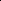 Fait par Thomas ALLAIRE, le 25/11/2022 à Angers (49).Président de l’association	Secrétaire général de l’association        Conseil de Surveillance       Maxime BELLIN			Thomas ALLAIRE	 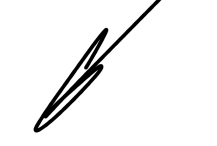 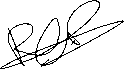 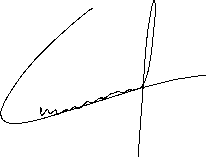 Ne prend pas part au voteS’abstientContrePour10022